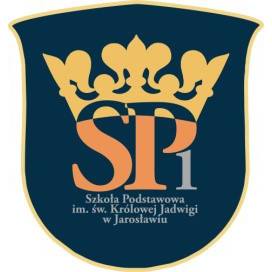                                                                            Jarosław, dn. 05.07.2022 r. SP.I.2620.31.2022WSZYSCY WYKONAWCYOGŁOSZENIE  O WYNIKU POSTĘPOWANIAZawiadamiam, że w prowadzonym przez Szkołę Podstawową nr 1 w Jarosławiu, ul. 3 Maja 30, 37-500 Jarosław, postępowaniu o udzielenie zamówienia pn: Renowacja podłogi w połączonych pomieszczeniach po bibliotece 
 i Sali nr 7 w  budynku Szkoły Podstawowej nr 1 w Jarosławiujako najkorzystniejsza została wybrana oferta firmy:F.H.U. PROK-MAT.Mateusz Prokuski37-500 Jarosław, ul. Stawki 138punktacja przyznana ofercie 100 pkt (cena – 100 pkt)W postępowaniu wpłynęła 1 oferta.		W związku z powyższym proszę Przedstawicieli firmy wyłonionej do realizacji zadania o zgłoszenie do siedziby Zamawiającego w celu podpisania umowy.Dziękuję za udział w postępowaniu.                                                                                                                       	  Z poważaniem Dyrektor SP 1		              				       		     Olaf  Pokrywka			  Otrzymują:1.   Adresat2.  SP1  a/a    